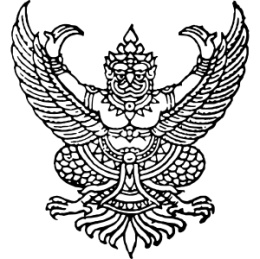 คำสั่งโรงเรียนบ้านกุงชัยที่ 5 / 2565เรื่อง  แต่งตั้งเจ้าหน้าที่ดูแลระบบ MOE Safety Center ของโรงเรียนบ้านกุงชัย........................................		เพื่อให้การบริหารจัดการระบบ MOE Safety Center ของโรงเรียนบ้านกุงชัย เป็นไปด้วยความเรียบร้อย มีประสิทธิภาพในการให้บริการ และแก้ไขปัญหาด้านความปลอดภัย		อาศัยอำนาจตามความในมาตรา 39 แห่งพระราชบัญญัติระเบียบบริหารราชการ  กระทรวงศึกษาธิการ พ.ศ. 2546 โรงเรียนบ้านกุงชัย จึงแต่งตั้งเจ้าหน้าที่ MOE Safety Center ของโรงเรียนบ้านกุงชัย ประกอบด้วย		1. เจ้าหน้าที่ SC – Operator (Safety Center Operator)		     1.1 นายไพโรจน์ ใจดี 	ผู้อำนวยการโรงเรียนบ้านกุงชัย		หัวหน้า		     1.2 นายอำนาจ ต้นโพธิ์	รองผู้อำนวยการโรงเรียนบ้านกุงชัย	เจ้าหน้าที่		     1.3 นางสาวบุญส่ง ทนุพันธ์	ครู					เจ้าหน้าที่			เจ้าหน้าที่ 			ปฏิบัติหน้าที่ อนามัยโรงเรียน		มีหน้าที่ รับทราบเรื่องที่แจ้งเข้ามายังระบบ MOE Safety Center โดยตรวจสอบที่ sc.moesafetycenter.com ซึ่งเป็นเรื่องแจ้งเข้ามายังสถานศึกษา สรุปเหตุการณ์ เลือกปัญหาความไม่ปลอดภัยที่เกิดขึ้นได้อย่างถูกต้อง และประสานส่งต่อข้อมูลไปยังเจ้าหน้าที่ SC – Action  โดยต้องได้รับความเห็นชอบจากหัวหน้า SC – Operator ของโรงเรียนก่อนทุกครั้ง		2. เจ้าหน้าที่ SC – Action : Safety Center Action 		    2.1 นางสาวอภิชญา นิลเกษ		เจ้าหน้าที่			ครูผู้ช่วย				ปฏิบัติหน้าที่ ครูประจำชั้นอนุบาล     2. นางสาวอุไรวรรณ อ่อนมิ่ง		เจ้าหน้าที่			ครูอัตราจ้าง			ปฏิบัติหน้าที่ ครูประจำชั้นประถมศึกษาปีที่ 1		     2.3 นางสาวอมรรัตน์ พระธานี	เจ้าหน้าที่			ครูผู้ช่วย				ปฏิบัติหน้าที่ ครูประจำชั้นประถมศึกษาปีที่ 2		     2.4 นางสาวบุญส่ง ทนุพันธ์		เจ้าหน้าที่			ครูชำนาญการพิเศษ		ปฏิบัติหน้าที่ ครูประจำชั้นประถมศึกษาปีที่ 3		     2.5 นายอำนาจ ต้นโพธิ์		เจ้าหน้าที่			ครูชำนาญการพิเศษ		ปฏิบัติหน้าที่ ครูประจำชั้นประถมศึกษาปีที่ 4		     2.6 นางสาวรุ่งอรุณ บุญเรือง		เจ้าหน้าที่			ครูชำนาญการ			ปฏิบัติหน้าที่ ครูประจำชั้นประถมศึกษาปีที่ 5		     2.7 นางสาวนิตยา คุรุพันธุ์		เจ้าหน้าที่			ครู				ปฏิบัติหน้าที่ ครูประจำชั้นประถมศึกษาปีที่ 62.8 นาง...		     2.8 นางสุวารีย์ โกมลศรี		เจ้าหน้าที่			ครูชำนาญการ			ปฏิบัติหน้าที่ ครูประจำชั้นมัธยมศึกษาปีที่ 1	2.9 นางสุวารีย์ โกมลศรี		เจ้าหน้าที่			ครูชำนาญการพิเศษ		ปฏิบัติหน้าที่ ครูประจำชั้นมัธยมศึกษาปีที่ 2	2.10 นางสาวกัญญาณัฐ คณะคาย	เจ้าหน้าที่			ครูผู้ช่วย				ปฏิบัติหน้าที่ ครูประจำชั้นมัธยมศึกษาปีที่ 3		      2.11 นางสาวมาวารี ขันติกิจ		เจ้าหน้าที่		ครูอัตราจ้าง				  2.12 นางสาวสุธิดา สวายประโคน	เจ้าหน้าที่		ธุรการโรงเรียน		มีหน้าที่ ดูแล รับผิดชอบในการแก้ไขปัญหา case ที่แจ้งเข้ามายังระบบ MOE Safety Center โดยพิจารณามอบหมายให้ SC – Operator เป็นราย case จะมอบหมายเฉพาะบุคคลหรือในรูปของคณะกรรมการลงไปแก้ไขปัญหา(เจ้าหน้าที่ SC – Operator ทุกคนเป็นเจ้าหน้าที่ SC – Action โดยตำแหน่ง และข้าราชการครูและบุคลากรทางการศึกษาทุกคนในสถานศึกษาควรเป็น SC – Action เพื่อแก้ไขปัญหาที่เกิดขึ้นที่มีความเกี่ยวข้อง เช่น เป็นปัญหาที่เกิดขึ้นกับนักเรียนในชั้นเรียนที่ตนเป็นครูประจำชั้น) โดยจะต้องดำเนินการแก้ไขปัญหาวิเคราะห์ หา ข้อสรุปการแก้ไขปัญหา รายงานผลการดำเนินการ จนถึงการแจ้งปิด case และการดำเนินการแก้ไขปัญหาอย่างเป็นรูปธรรม และใช้ในการออกแบบรายงานการดำเนินการสู่หน่วยงานต้นสังกัดหรือสำนักงานคณะกรรมการการศึกษาขั้นพื้นฐานต่อไป		ให้ข้าราชการครูและบุคลากรทางการศึกษาที่ได้รับแต่งตั้งปฏิบัติหน้าที่ด้วยความรับผิดชอบ ซื่อสัตย์ โปร่งใส มีความรูปธรรม รวดเร็ว และรอบคอบทั้งนี้ตั้งแต่บัดนี้เป็นต้นไปสั่ง ณ วันที่ 25 มกราคม พ.ศ. 2565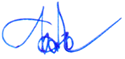 		(นายไพโรจน์ ใจดี)		ผู้อำนวยการโรงเรียนบ้านกุงชัย